PROPOSITIONS  PÉGAGOGIQUESPOSSIBILITÉ N°1Analyse de l’ensemble du dossier documentaire et élaboration d’un texte argumentéLES POSTULATS IDÉOLOGIQUES :A partir des documents 1,2,3,4 :Qui sont les auteurs de ces textes ? Quelles fonctions exercent-ils ?Quel est, selon eux, le lien entre la défaite française de mai-juin 1940, et l’éducation de la jeunesse ? Que reprochent-ils à l’éducation d’avant 1940, telle qu’ils la décrivent ?Quelles valeurs souhaitent-ils réhabiliter ? Par quel type d’éducation ? Dans le cadre de quelle politique globale ?A partir des informations rassemblées en réponse aux questions qui précèdent, rédiger un paragraphe argumenté présentant la façon dont les autorités du gouvernement de Vichy conçoivent l’éducation.LE SPORT SOUS LA TUTELLE DE L’ÉTAT :Quelles institutions sont créées par le gouvernement de Vichy dans le domaine sportif ? A qui sont-elles confiées ?Selon la Charte des Sports (document 2), quel organisme a désormais la responsabilité du contrôle du sport ?Quels sont désormais la place et le rôle des fédérations sportives, leur relation avec l’Etat ?Mettez en relation le texte du serment de l’athlète et l’affiche (documents 3 a et 3 b). Montrez comment ils reflètent la conception de l’éducation et du sport évoquée dans la partie I.Pourquoi, au nom de quelles valeurs, le professionnalisme est-il récusé par les autorités du gouvernement de Vichy (document 4a) ? Quelle est la conséquence pour le rugby à XIII ? (document 4b).A partir des informations rassemblées en réponse aux questions précédentes, rédigez un paragraphe argumenté  montrant comment l’Etat impose désormais sa tutelle au sport.LES MOYENS ALLOUÉS AU SPORT :Quelles mesures sont annoncées par Jean Borotra le 28 novembre 1940 (document 1) ?Comment cela se traduit-il sur le plan du budget alloué au sport (document 2) ? Pourquoi les chiffres exprimés en francs doivent-ils être pondérés ?Comment cela se traduit-il sur le plan des équipements sportifs (document 3a-b-c) ? En quoi ces documents révèlent ils les valeurs du régime de Vichy  et ses pratiques ?A partir des documents 4,5,6, quelles innovations en matière sportive sont décidées par les autorités de Vichy ? Montrez comment elle répondent aux demandes de Jean Borotra (document 1) et aux valeurs du régime.A partir des informations rassemblées en réponse aux questions précédentes, rédigez un paragraphe argumenté montrant par quelles décisions et avec quels objectifs, le gouvernement de Vichy entend promouvoir le sport.L’ÉVOLUTION DES EFFECTIFS ET DES ACTIVITÉS SPORTIVES :D’après le document 1, comment évoluent les effectifs de licenciés dans les fédérations sportives de 1930 à 1944, et plus spécifiquement de 1940 à 1944 ? Comment peut-on expliquer cette évolution ? Quels sont les sports les plus pratiqués ?D’après le document 2, comment évoluent les effectifs du sport féminin ?Selon les autorités responsables du sport au sein des autorités de Vichy, quelles valeurs doivent être promues par le sport féminin. Celui-ci a-t-il, selon eux, la même fonction que le sport masculin ? (documents « 3, 4 et 5).A partir des informations rassemblées en réponse aux questions précédentes, rédigez un paragraphe argumenté montrant  l’évolution des pratiques sportives et la place nouvelle, mais spécifique, du sport féminin.LES EXCLUSIONSMontrez le caractère exceptionnel des performances sportives d’Alfred Nakache. Pourquoi doit-il quitter Paris en 1941 ?  De quelle « loi » du gouvernement de Vichy est-il la victime ?N’est-il pas paradoxal qu’il continue à pratiquer son sport jusqu’en 1942 ? Comment peut-on l’expliquer ?En quoi la Une du journal L’Auto du 12 août 1943 est-elle significative du climat politique qui règne en France à cette date ?Recherchez des situations de sportifs qui rappellent celle d’Alfred Nakache. Par exemple, celle du boxeur Young Perez.A partir des informations rassemblées en réponse aux questions précédentes, rédigez un paragraphe argumenté montrant que le monde sportif n’échappe pas aux menaces et à la répression mises en place par l’occupant et ses collaborateurs.EN REGROUPANT LES TEXTES RÉDIGÉS AU TERME DE CHACUNE DES PARTIES DE CE TRAVAIL, PROPOSEZ UN TEXTE ARGUMENTÉ MONTRANT  COMMENT LE SPORT EST AU CENTRE DU PROJET POLITIQUE DU RÉGIME DE VICHY ENTRE 1940 ET 1944.POSSIBILITÉ N°2A PARTIR D’UNE SÉLECTION DE DOCUMENTSComment le rÉgime de Vichy a-t-il utilisÉ le sport au service de son projet politique ?Document C : l’interdiction du rugby à 13 (JO du 27 décembre 1941)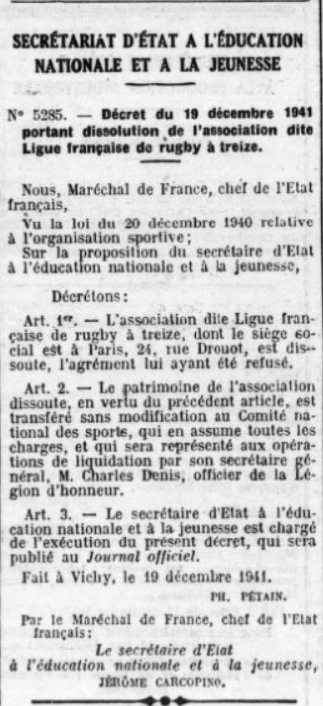 Document D : Budget du Sous-Secrétariat d’Etat de 1938 à 1939 puis du CGES de 1941 à 1943Source : Bernard Prétet, Sports et sportifs français sous Vichy, Nouveau Monde Editions, 2016, page 48.Document E1 : Affiche du Commissariat Général aux Sports pour la Fête de la Sportive. DR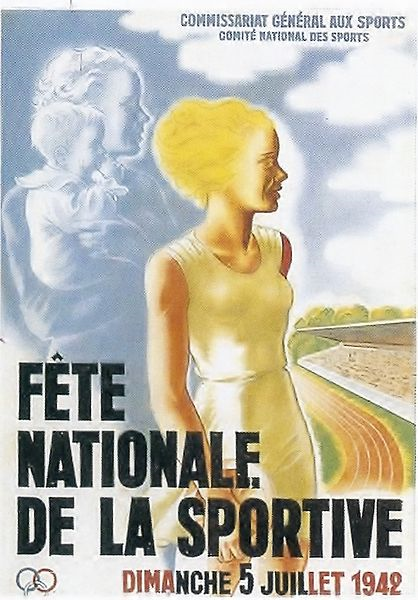 La fête de la Sportive se déroule en juillet 1942 dans dix-huit villes de France, dans les deux zones ainsi qu’à Alger. Pour l’Auvergne, elle a lieu à Clermont-Ferrand et non à Vichy.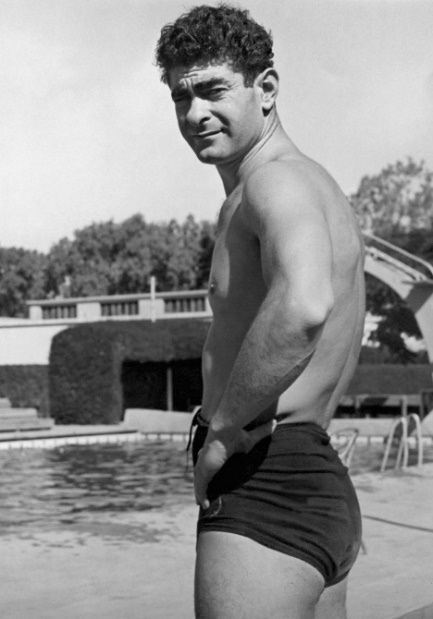 Document F : la persécution d’Alfred Nakache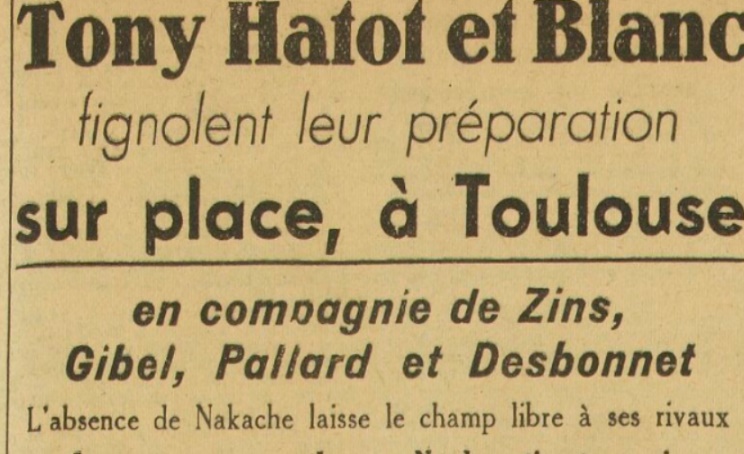 Consignes adressées par le capitaine Venturini, , second du commissaire général aux sports, à tous les délégués régionaux de zone Nord :15 juillet 1942:Objet : activités sportives des JuifsSuite à une ordonnance des autorités d’Occupation parue ces jours derniers dans la presse, toutes manifestations sportives, soit comme participants, soit comme spectateurs, sont désormais interdites aux juifs de même que l’accès des plages et des piscines. Cette décision rend évidemment sans objet ma note 916 cab/P du 4 juillet par laquelle je vous informais que le port de l’étoile jaune n’était pas exigible sur les tenues de sport.13 octobre 1942Objet : pratique du sport par les JuifsLa 9e ordonnance des autorités d’Occupation interdit aux personnes israélites de pénétrer sur les stades et les terrains sportifs, soit en tant que participants, soit en tant que spectateurs.Document cité dans La politique du sport et de l’Education Physique en France pendant l’occupation, sous la direction de Jean-Pierre Azema, INSEP Editions 2018.Proposition 1 à destination du collège dans la perspective d’un exercice type DNB (Analyser et comprendre des documents en histoire).Documents A.D, E, F (photo et biographie)Document A (passages en gras et soulignés)1 – Expliquez quels objectifs le régime de Vichy donne à la pratique du sport, et en quoi cela illustre le projet de Révolution Nationale.Document E2 – Décrivez la composition de l’affiche et faites un lien avec votre précédente réponse.Document D3 – Décrivez l’évolution des moyens alloués par les autorités aux sports.Document F4 – Présentez Alfred Nakache. Expliquez pourquoi, par qui et comment il a été persécuté à partir de 1940.5 – En vous appuyant sur l’ensemble des documents et vos connaissances, résumez comment le régime de Vichy a utilisé le sport pour mettre en œuvre son projet politique.Proposition 2à destination du lycée (Analyse d’un dossier documentaire). 1 – Identifiez quels objectifs les autorités de Vichy assignent au sport (docs A et E). Comment s’inscrit-il dans le projet de Révolution Nationale ?  2 – Expliquez quels moyens l’Etat met en œuvre pour contrôler le sport. (docs A, B, C)3  – Analysez en particulier l’évolution des moyens financiers mobilisés pour le sport. (docs A et D)4  – Expliquez pourquoi et comment Alfred Nakache est persécuté par le régime de Vichy. (doc D).5  - Synthèse : A partir des documents, montrez comment le régime de Vichy a utilisé le sport au service de son projet de Révolution Nationale.Proposition 3à destination du lycée: Analyse d’un document avec consigne unique (lycée).Document A : Après l’avoir préalablement présenté, vous vous appuierez sur le document ainsi que sur vos connaissances pour montrer avec quels objectifs et par quels moyens le régime de Vichy a utilisé le sport au service de son projet politique.193843 172 881 FRANCS193948 079 323 FRANCS1940-1941481 000 000 FRANCS1942497 000 000 FRANCS1943838 000 000 FRANCS